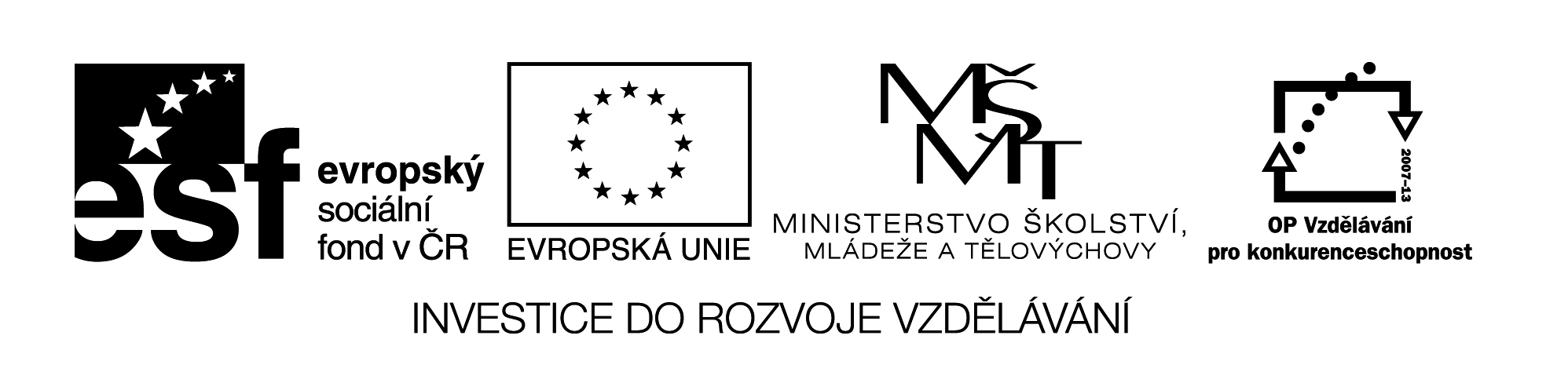 Práce v hodiněHlasité čtení textuRozlišení pojmů rostliny a houby	Práce s textem, cvičení dovednosti zapamatování (formou otázek)Pracovní list – třídění informací (práce ve skupinách)Hodnocení Pracovní list – ROSTLINY A HOUBYSpoj čárami, co k sobě patří:                                              tulipánkvetoucí rostlina                    křemenáč                                  semena                                              mechnekvetoucí rostlina                modřín                                              kapradina houba                                   hřib                                            výtrusy                                              jitrocel                                            Text – ROSTLINY  A  HOUBYV přírodě roste mnoho rostlin a hub.Rostliny se vyznačují zelenou barvou, které říkáme zeleň listová. Některé kvetou, to jsou kvetoucí rostliny.Jiné nikdy nekvetou, jsou to nekvetoucí rostliny.Houby tvoří zvláštní skupinu přírodnin.Kvetoucí rostliny mají 5 základních částí těla – kořeny, stonky, listy, květy a plody. Rozmnožují se nejčastěji   semeny. Mezi kvetoucí rostliny patří dřeviny (bříza, modřín, líska) a byliny (tulipán, bledule, jitrocel).Nekvetoucí rostliny nevytváří květy. Velmi jednoduchou stavbu těla mají řasy. Mechy a zejména kapradiny mají stavbu těla již složitější. Místo semen tvoří nekvetoucí rostliny tzv. výtrusy.Houby nepatří mezi rostliny, neobsahují zeleň listovou. Rovněž se rozmnožují výtrusy. Tělo houby tvoří podhoubí a plodnice. Některé plodnice jsou jedlé a sbíráme je (hřib, křemenáč, bedla, kozák).      .I/2 Inovace a zkvalitnění výuky směřující k rozvoji čtenářské a informační gramotnostiVY_12_4_20Název vzdělávacího materiáluRostliny a houby – práce s textemJméno autoraMgr. Romana NiebauerováAnotacePráce s textem v hodině Prv s využitím skupinové práceOčekávaný výstup vzhledem k RVPČlenění textu a větného přízvukuRozvíjené klíčové kompetenceKompetence k řešení problémuvyhledávání informací vhodných k řešení problémuKompetence sociální a personální     -   účinně spolupracuje ve skupiněPrůřezové téma                                                   OSV - cvičení smyslového vnímání,          pozornosti a soustředění        - cvičení dovednosti zapamatováníČasový harmonogram20 – 30 minut v hodině PrvPoužitá literatura a zdrojePomůcky a prostředkyText -  Rostliny a houbyDatumBřezen 2012